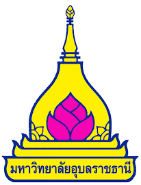 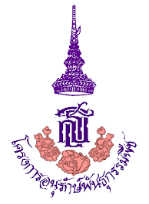 แบบเสนอโครงการอนุรักษ์พันธุกรรมพืชอันเนื่องมาจากพระราชดำริฯ ประจำปีงบประมาณ   ………………..คณะ/สำนัก/หน่วยงาน ....................................................  มหาวิทยาลัยอุบลราชธานีชื่อโครงการ     ...........................................................................................................................................ความสอดคล้องกับแผนยุทธศาสตร์ชาติและแผนปฏิรูปประเทศความสอดคล้องกับแผนงาน (เลือกได้ 1 ข้อ) บริการวิชาการแก่ชุมชน ทำนุบำรุงศิลปวัฒนธรรมความสอดคล้องกับแนวทางการดำเนินงานของ อพ.สธ. (ศึกษาได้จากเอกสารแนวทางการดำเนินงานตามกรอบการดำเนินงานตามแผนแม่บท อพ.สธ. ระยะที่ 5 ปีที่เจ็ด) (เลือกได้ 1 ข้อ)F1 กรอบการเรียนรู้ทรัพยากร A1 กิจกรรมปกปักทรัพยากร A2 กิจกรรมสำรวจเก็บรวบรวมทรัพยากร A3 กิจกรรมปลูกรักษาทรัพยากร     F2 กรอบการใช้ประโยชน์ A4 กิจกรรมอนุรักษ์และใช้ประโยชน์ทรัพยากร A5 กิจกรรมศูนย์ข้อมูลทรัพยากร A6 กิจกรรมวางแผนและพัฒนาทรัพยากร     F3 กรอบการสร้างจิตสำนึก  A7 กิจกรรมสร้างจิตสำนึกในการอนุรักษ์ทรัพยากร A8  กิจกรรมพิเศษสนับสนุนการอนุรักษ์ทรัพยากรตัวบ่งชี้ มีการบูรณาการกับการเรียนการสอนและกิจกรรมนักศึกษา รายวิชา...(ระบุ)...........อธิบายความเชื่อมโยงระหว่างการดำเนินงานโครงการกับการเรียนการสอนในรายวิชาดังกล่าวว่ามีการเชื่อมโยงกันอย่างไร ระบุจำนวนนักศึกษา ระบุชั้นปี สาขา จำนวนนักศึกษา มีผลผลิตของโครงการเชิงวิชาการ .... (ระบุ) เช่น ตำรา  งานวิจัย  ข้อมูล  เวบไซต์.......	 ผลกระทบที่เกิดประโยชน์และสร้างคุณค่าต่อสังคม ....อธิบาย.......................................……………………………………………………………………………………………………………………………………………….ผู้รับผิดชอบหลักการและเหตุผล  	กล่าวถึงความเป็นมา  ขอบเขต  ความจำเป็น  ความสำคัญในการจัดทำโครงการฯ  วัตถุประสงค์	กล่าวถึงวัตถุประสงค์หลักของการดำเนินโครงการฯ โดยมีความสอดคล้องกับหลักการและเหตุผลตลอดจนสอดคล้องกับชื่อโครงการฯ  ทั้งนี้ ให้ระบุวัตถุประสงค์หลักของโครงการเพียง 2 ข้อเท่านั้น                           โดย ข้อที่ 1 ขอให้ระบุว่า เพื่อสนองพระราชดำริ โครงการอนุรักษ์พันธุกรรมพืชอันเนื่องมากจากพระดำริฯ (อพ.สธ.)กลุ่มเป้าหมาย  (สำหรับโครงการอบรม / เผยแพร่)	คุณสมบัติของผู้ร่วมโครงการ	ให้ระบุคุณสมบัติ ภูมิลำเนาของกลุ่มเป้าหมายให้ชัดเจน เช่น นักเรียนโรงเรียนบ้านศรีไค อำเภอวารินชำราบ จังหวัดอุบล ฯ หรือ เกษตรกรผู้เลี้ยงไก่บ้านหนองขอน จังหวัดศรีสะเกษ	จำนวนผู้ร่วมโครงการให้ระบุจำนวนผู้ร่วมโครงการที่คาดว่าจะเข้าร่วมในโครงการทั้งหมด  เช่น  30  คน สถานที่จัดกิจกรรม / พื้นที่ / กลุ่มเป้าหมายที่ศึกษา  ............................................................................ผลผลิตของงานที่จะส่งมอบ  (เช่น หนังสือ ฐานข้อมูล เวบไซต์)  .............................................................การดำเนินโครงการ  (ขั้นตอนหรือวิธีการดำเนินงานโครงการฯ)1. กิจกรรมและวิธีดำเนินการ2.  ระยะเวลาดำเนินงาน 	1. ระบุห้วงเวลาในการบริหารจัดการโครงการ เช่น 1 ต.ค.67- 30 ก.ย.682. ระบุวันที่ที่จะดำเนินการ จำนวนวันที่ดำเนินการ เช่น  สัปดาห์ที่ 1 ของเดือนมีนาคม  จำนวน 3 วัน  หรือ วันที่ 28  มีนาคม 25683.  ร่างกำหนดการ  (สำหรับโครงการอบรม สัมมนา เผยแพร่)	ระบุวัน เดือน ปี หรือจำนวนวันที่จะดำเนินการ พร้อมกำหนดการคร่าว ๆ ทั้งนี้ ให้มีรายละเอียดว่าชั่วโมงบรรยาย  ชั่วโมงปฏิบัติการ  จำนวนวิทยากรในแต่ละ ดังนี้ผลที่คาดว่าจะได้รับในการดำเนินโครงการฯ : กล่าวถึงผลที่เกิดจากการที่โครงการบรรลุวัตถุประสงค์ ผลที่เกิดขึ้นจากการปฏิบัติโครงการ  สามารถแสดงให้เห็นผลที่เป็นประโยชน์ทางตรงและทางอ้อม ตัวชี้วัดความสำเร็จของโครงการ	กล่าวถึงเกณฑ์ที่คาดว่าจะใช้ในการประเมินความสำเร็จในการดำเนินโครงการ ซึ่งอาจกำหนดตาม	ด้านปริมาณ	เช่น จำนวนผู้ร่วมโครงการไม่น้อยกว่าร้อยละ 80	ด้านคุณภาพ	เช่น  ผู้ร่วมโครงการมีความพึงพอใจต่อประโยชน์ที่ได้รับร้อยละ 95  นักศึกษาร้อยละ 80 เห็นความสำคัญของศิลปวัฒนธรรมไทยด้านเวลา	เช่น ดำเนินการแล้วเสร็จภายในระยะเวลาที่กำหนด  ดำเนินการได้ตามจำนวนครั้งที่กำหนด	ด้านความคุ้มค่า  เช่น  สัดส่วนค่าใช้จ่ายต่อคน 500 บาท  ผู้ร่วมโครงการสามารถลดรายจ่าย 800 บาทต่อเดือนตัวชี้วัดความสำเร็จของโครงการ เช่นการประเมินและรายงานผลการดำเนินงานรายงานผลการดำเนินงานทุก 3 เดือน ให้คณะ และมหาวิทยาลัยทราบ ตามระบบที่มหาวิทยาลัยกำหนด และนำเสนอความก้าวหน้าต่อคณะกรรมการ อพ.สธ. มอบ.ส่งรายงานผลการดำเนินโครงการฉบับสมบูรณ์ตามรูปแบบที่มหาวิทยาลัยกำหนด ให้กับคณะและมหาวิทยาลัยทราบ จำนวน 1 เล่ม ภายใน 30 วัน นับจากวันที่ดำเนินการแล้วเสร็จส่งรายงานทางการเงินให้กับคณะและมหาวิทยาลัยภายใน 45 วัน นับจากวันที่ดำเนินการแล้วเสร็จงบประมาณ  (แยกตามหมวดค่าใช้จ่าย)งบประมาณที่เสนอขอ ทั้งนี้ ให้คำนึงถึงหลักความจำเป็น และประหยัด (โดยบอกรายละเอียดอัตราต่อหน่วย)1. หมวดค่าตอบแทน  รวม   .............................................. บาท (กำหนดให้เบิกจ่ายไม่เกินร้อยละ 30 ของงบประมาณ  ยกเว้นมีเหตุจำเป็นให้ชี้แจงเหตุผลประกอบการพิจารณา)ค่าตอบแทนวิทยากรที่เป็นเจ้าหน้าที่ของรัฐ 600 บาท/ ชั่วโมง ไม่เกิน 6 ชั่วโมงต่อวัน 1.2  ค่าตอบแทนวิทยาการที่ไม่ใช่เจ้าหน้าที่ของรัฐ 600 - 1,200 บาท/คน/ชั่วโมง โดยชั่วโมงบรรยายเบิกจ่ายได้ 1 คน/ชั่วโมงชั่วโมงการสัมมนา เสวนา อภิปราย  เบิกจ่ายได้ไม่เกิน 5 คน / ชั่วโมง รวมผู้ดำเนินรายการชั่วโมงการแบ่งกลุ่มฝึกปฏิบัติ เบิกจ่ายได้ไม่เกิน 2 คน/กลุ่ม/ชั่วโมง โดยผู้เข้าร่วมกิจกรรมไม่น้อยกว่า 0 คน /ต่อกลุ่ม1.3 ค่าอาหารทำการนอกเวลา (กำหนดให้ไม่เกินร้อยและ 10 ของงบประมาณ)วันจันทร์- ศุกร์ อัตรา ชม.ละ 50 บาท (ปฏิบัติงานเวลา 16.30-20.30 น. ไม่เกิน 4 ชม.) วันเสาร์ – อาทิตย์ อัตรา ชม.ละ 70 บาท (ปฏิบัติงานเวลา 08.30-16.30 น. ไม่เกิน 7 ชม.) * หัวหน้าโครงการที่เป็นวิทยากรสามารถเบิกจ่ายค่าวิทยากรได้ ไม่ควรเบิกจ่ายค่าอาหารทำการนอกเวลา และควรกำหนดอัตราการเบิกจ่ายที่เหมาะสมกับวงเงินงบประมาณที่ได้รับ ระยะเวลาในการดำเนินโครงการโดยคำนึงถึงความจำเป็นและประหยัด2. ค่าใช้สอย   รวม  ...............................................................บาท-    ค่าอาหารว่าง ไม่เกิน 25 บาท/คน/มื้อ-    ค่าอาหารกลางวัน ไม่เกิน 100 บาท/คน/มื้อ-    ค่าใช้จ่ายในการเดินทางไปราชการเบิกจ่ายตามสิทธิ์	(ค่าเบี้ยเลี้ยง 240 บาท/คน/วัน หรือมากกว่า 12 ชม.)	(ค่าที่พักเหมาจ่าย 800 บาท หรือจ่ายตามจริงไม่เกิน 1,200 บาท)	(ค่ารถโดยสาร/เครื่องบิน เบิกจ่ายตามจริง)-   ค่าจ้างเหมาบริการต่างๆ ให้แจกแจงรายละเอียดภาระงานและราคาต่อหน่วย ในการจ้างงานให้ชัดเจน เหมาะสมและประหยัด3. ค่าวัสดุ   รวม ...................................................................บาท	-   ค่าวัสดุสำนักงาน (สำหรับใช้ในการบริหารโครงการ ไม่เกิน 5,000 บาท)	-  ค่าวัสดุโฆษณาประชาสัมพันธ์ (ไวนิล ป้ายผ้า ไม่เกิน 3,000 บาท)-   บอกรายละเอียดว่ามีค่าวัสดุอะไรบ้าง ในอัตราเท่าใด	* หากไม่ระบุรายละเอียดของวัสดุ เช่น วัสดุอื่นๆ จะไม่ได้รับการพิจารณาจัดสรรงบประมาณในส่วนนี้รวมงบประมาณ ...............................................บาทลงชื่อ ..................................................   หัวหน้าโครงการ		 	       ( ................................................)		  .	      ............./............................/......................ยุทธศาสตร์ชาติแผนปฏิรูปประเทศ การสร้างขีดความสามารถในการแข่งขัน ด้านทรัพยากรธรรมชาติและสิ่งแวดล้อม การพัฒนาและเสริมสร้างทรัพยากรมนุษย์ ด้านสังคม การสร้างโอกาสและความเสมอภาคทางสังคม การสร้างการเติบโตบนคุณภาพชีวิตที่เป็นมิตรต่อสิ่งแวดล้อมชื่อ - สกุลคุณวุฒิและประสบการณ์ตำแหน่ง / ความรับผิดชอบในโครงการนายทำนุ ศิลปะ คุณวุฒิ วิทยาศาสตรมหาบัณฑิตประสบการณ์ การผลิตก๊าซชีวภาพจากมูลสัตว์ความเชี่ยวชาญ  การผลิตก๊าซชีวภาพจากมูลสัตว์หัวหน้าโครงการนายบำรุง วัฒนธรรมคุณวุฒิ วิทยาศาสตรมหาบัณฑิตประสบการณ์ การผลิตก๊าซชีวภาพจากมูลสัตว์ความเชี่ยวชาญ  การผลิตก๊าซชีวภาพจากมูลสัตว์ผู้ร่วมโครงการกิจกรรม256125612561256225622562256225622562256225622562รวมเงิน(บาท)กิจกรรมไตรมาสที่ 1ไตรมาสที่ 1ไตรมาสที่ 1ไตรมาสที่ 2ไตรมาสที่ 2ไตรมาสที่ 2ไตรมาสที่ 3ไตรมาสที่ 3ไตรมาสที่ 3ไตรมาสที่ 4ไตรมาสที่ 4ไตรมาสที่ 4รวมเงิน(บาท)กิจกรรมต.ค.พ.ย.ธ.ค.ม.ค.ก.พ.มี.ค.เม.ย.พ.ค.มิ.ย.ก.ค.ส.ค.ก.ย.รวมเงิน(บาท)กิจกรรม/วิธีการ1.2.3.แผนเงิน (บอกจำนวนเงินที่มีแผนจะใช้ในแต่ละไตรมาส)วันที่ 28 มีนาคม 2568วันที่ 28 มีนาคม 2568วันที่ 28 มีนาคม 2568เวลากิจกรรม / หัวข้อชื่อวิทยากร8.30 - 9.00ลงทะเบียน9.00 - 9.15พิธีเปิดการอบรม โดย9.15 - 10.30บรรยาย แนวทางการเขียนโครงการนายบำรุง วัฒนธรรม10.30 - 12.00แบ่งกลุ่ม 2 กลุ่ม เพื่อฝึกปฏิบัติการเขียนโครงการนายทำนุ ศิลปะ และ นายบำรุง วัฒนธรรม12.00 - 13.00รับประทานอาหารกลางวัน13.00 - 14.30 บรรยาย แนวทางการเขียนโครงการ (ต่อ)นายบำรุง วัฒนธรรม14.30 - 16.00แบ่งกลุ่ม 2 กลุ่ม เพื่อฝึกปฏิบัติการเขียนโครงการนายทำนุ ศิลปะ และ นายบำรุง วัฒนธรรมตัวชี้วัดหน่วยค่าเป้าหมายจำนวนผู้ร่วมโครงการคน30ความพึงพอใจของผู้ร่วมโครงการร้อยละ≥ 80ผู้ร่วมโครงการที่นำความรู้ไปใช้ประโยชน์ร้อยละ≥ 80ผู้เข้าร่วมโครงการมีความรู้เพิ่มขึ้นระดับ≥1